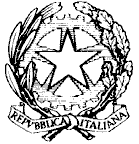 ISTITUTO COMPRENSIVO 3 PONTE-SICILIANO POMIG.VIA ROMA 77 - 80038  POMIGLIANO D’ARCO (NA)Ambito NA 19 Cod. Fisc.  930 766 50 634   Cod.Mecc. NAIC8G0007Tel./ Fax 081 3177300-  e-mail: naic8g0007@istruzione.itPEC naic8g0007@pec.istruzione.it Sito web: www. ictrepontesiciliano.edu.itAlla cortese att.ne del Titolare del trattamento Dichiarazione dell’informativa Privacy video e immagini da parte di terziIl/La sottoscritto/a________________________________________________________________________ Il/La sottoscritto/a________________________________________________________________________genitori/tutori dell’alunno/a ___________________________________________________________ frequentante la classe__________ sez. _________della scuola____________________________________ codice fiscale dell’alunno__________________________________________________________________☐ DICHIARO di aver preso visione e di dare consenso all’informativa sulla protezione dei dati “alunni e famiglie” fornita dal titolare ai sensi degli artt. 13 e 14 del Regolamento 2016/679 e reperibile nella sezione dedicata alla Privacy e Protezione dei dati personali del sito WEB dell’Istituto: www.ictrepontesiciliano.edu.it☐ AUTORIZZO ☐ NON AUTORIZZO l’Istituto Comprensivo 3 Ponte Siciliano Pomig. e i docenti atrattare i dati personali e ad utilizzare le riprese video e le fotografie relative al/alla figlio/a realizzate in occasione di (recite / gite / saggi scolastici, eventi, attività didattiche e per finalità legate alla programmazione didattico-formativa dell’istituto, ivi compresa la pubblicazione sul sito istituzionale e/o sulla pagina facebook istituzionale “IC3 Ponte Siciliano Pomig.” e/o sul profilo Facebook istituzionale di riprese video o fotografie relative ad eventi collettivi realizzati in ambito scolastico, per tutto il ciclo scolastico d’iscrizione dell’alunno  all’ IC3 Ponte Siciliano Pomig. ☐ AUTORIZZO ☐ NON AUTORIZZO l’Istituto Comprensivo 3 Ponte Siciliano Pomig. e i docenti a consegnare ai genitori della classe (e dei plessi) riprese video e fotografie in cui compaia il/la proprio/a figlio/a, raccolte durante le recite, le gite, i saggi scolastici e in particolari occasioni didattiche, destinate a conservare la memoria della vita scolastica dei figli.☐ PRENDO ATTO che qualora vengano acquisite, a titolo di “ricordo”, immagini e/o riprese video dalla scuola ne è vietata la pubblicazione e la diffusione (in qualsiasi forma) a meno di avere ottenuto il consenso esplicito e diretto con apposita firma di o per tutte le persone presenti nei video o nelle foto.☐ PRENDO ATTO che i genitori non sono autorizzati a realizzare riprese audio e video, nonché fotofrafie in classe o nei locali della scuola durante le normali attività scolastiche o in incontri, colloqui, assemblee. Data 	                                                                            Firma  genitori____________________________          Il/la sottoscritto/a genitore _________________________________________________consapevole delle conseguenzeamministrative e penali per chi rilasci dichiarazioni non corrispondenti a verità ai sensi del DPR445/2000, dichiara di aver effettuato la scelta in osservanza delle disposizioni sulla responsabilità genitoriale di cui agli artt. 316, 337 ter e 337 quater del codice civile, che richiedono il consenso di entrambi i genitori.Data		                                       Firma del genitore _______________________________